Anmeldung zur Kinderbibelwoche vom 30. Juli bis 4.  August 2024: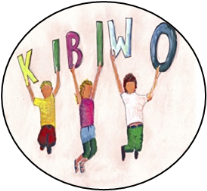 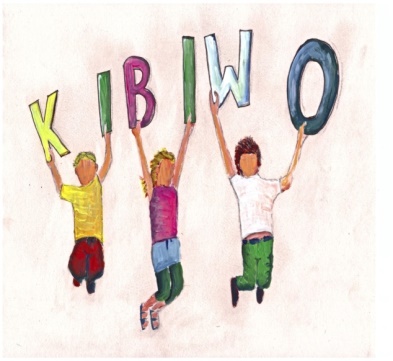 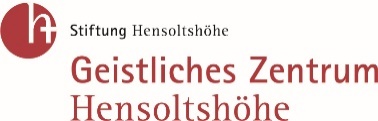 Name des Kindes: ___________________________________________________________________________________________________________________ Alter: ___________________________________________________________Telefonnummer:___________________________________________________Adresse:___________________________________________________________________________________________________________________________Email Adresse: ____________________________________________________Ich stimme zu, dass im Rahmen der Kibiwo Fotos und ggf. ein Video gemacht werden.Ja, ich möchte weitere Informationen, Einladungen zur Kinder- und Jugendarbeit erhalten. Allergien und sonstiges_______________________________________________________________________________________________________________Unterschrift der Erziehungsberechtigten_________________________________________________________________________________________________Fragen an: Kathrin Jentzsch, Tel.: 09831/676418, eMail: kathrin.jentzsch@hensoltshoehe.de